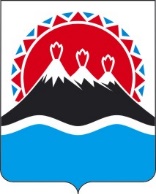 П О С Т А Н О В Л Е Н И ЕГУБЕРНАТОРА КАМЧАТСКОГО КРАЯг. Петропавловск-КамчатскийПОСТАНОВЛЯЮ:Внести в постановление Губернатора Камчатского края от 29.11.2019 
№ 92 «Об осуществлении полномочий представителя нанимателя (работодателя)» следующее изменение:  часть 2 дополнить пунктом 3 следующего содержания:«3) осуществляет полномочия представителя нанимателя по организации проведения аттестации и квалификационных экзаменов гражданских служащих, указанных в пункте 2 части 1 настоящего постановления.».2. Настоящее постановление вступает в силу после дня его официального опубликования.Пояснительная запискак проекту постановления Губернатора Камчатского края «О внесении изменений в постановление Губернатора Камчатского края от 29.11.2019 № 92 «Об осуществлении полномочий представителя нанимателя (работодателя)»Настоящий проект разработан в целях наиболее оптимального перераспределения между Губернатором Камчатского края и Руководителем Администрации Губернатора Камчатского края полномочий представителя нанимателя, осуществляемых от имени Камчатского края, в части  организации проведения аттестации и квалификационных экзаменов  государственных гражданских служащих из числа руководителей исполнительных органов государственной власти Камчатского края, а также государственных гражданских служащих отдела по профилактике коррупционных и иных правонарушений и отдела специальной документальной связи  Администрации Губернатора Камчатского края.Принятие настоящего постановления позволит проводить аттестацию, квалификационные экзамены в отношении указанных государственных гражданских служащих в рамках организации деятельности аттестационной комиссии, образованной в Администрации Губернатора Камчатского края в соответствии с Единой методикой проведения аттестации государственных гражданских служащих Российской Федерации, утверждённой постановлением Правительства Российской Федерации от 09.09.2020 № 1387.   При этом результаты аттестации предлагается оформлять приказами Администрации Губернатора Камчатского края на основании согласованных Губернатором решений аттестационной комиссии Администрации Губернатора Камчатского края. На реализацию постановления Губернатора Камчатского края не потребуется выделения дополнительных денежных средств из краевого бюджетаНастоящий проект постановления 1 марта 2022 года размещен на Едином портале проведения независимой антикоррупционной экспертизы и общественного обсуждения проектов нормативных правовых актов Камчатского края (htths://npaproject.kamgov.ru) для обеспечения возможности проведения в срок до 11 марта 2022 года независимой антикоррупционной экспертизы.Проект постановления не подлежит оценке регулирующего воздействия в соответствии с постановлением Правительства Камчатского края от 06.06.2013    № 233-П «Об утверждении Порядка проведения оценки регулирующего воздействия проектов нормативных правовых актов Камчатского края и экспертизы нормативных правовых актов Камчатского края».[Дата регистрации]№[Номер документа]О внесении изменения в постановление Губернатора Камчатского края от 29.11.2019 
№ 92 «Об осуществлении полномочий представителя нанимателя (работодателя)» [горизонтальный штамп подписи 1]В.В. Солодов